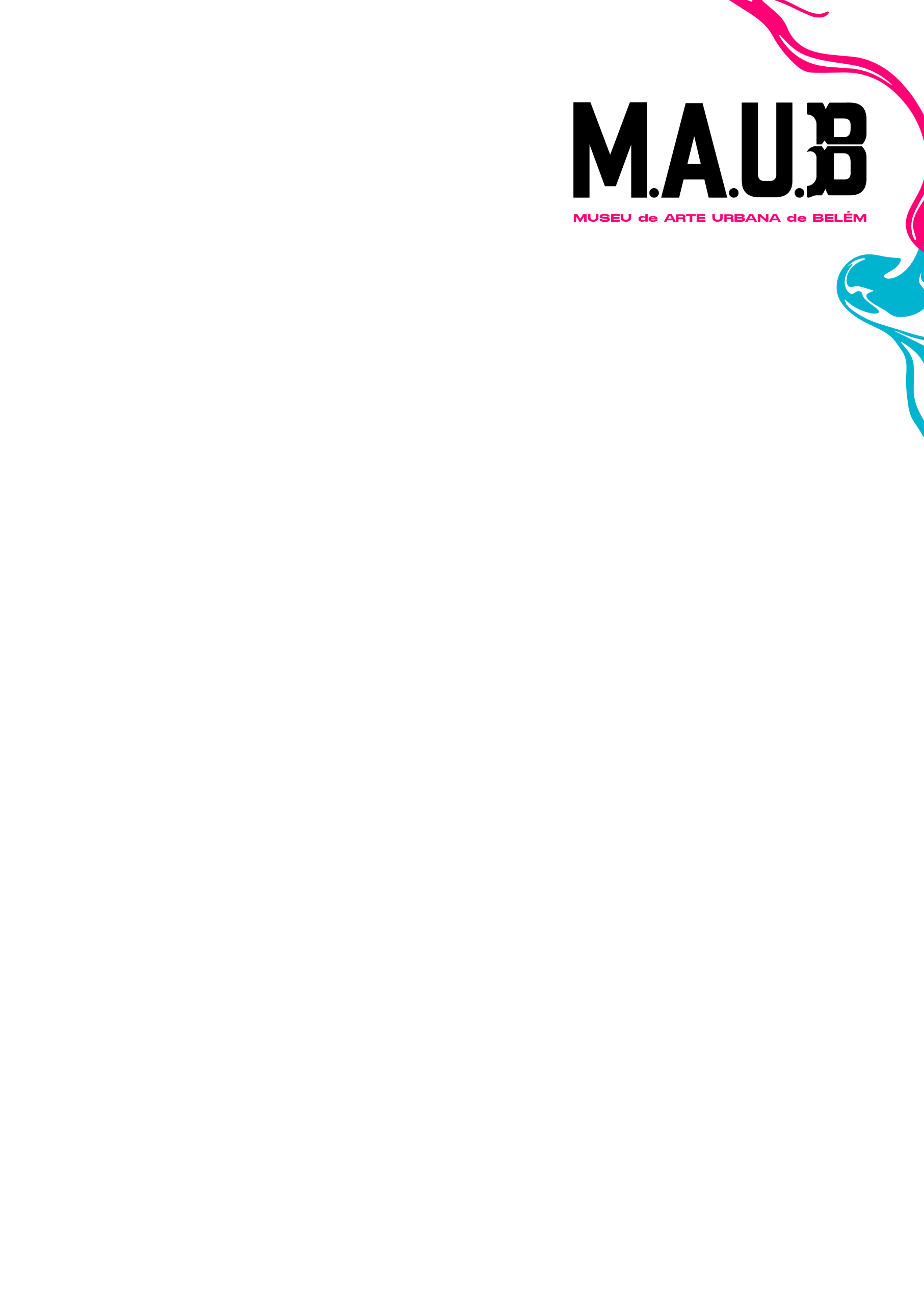 EDITAL Nº 01/2023MUSEU DE ARTE URBANA DE BELÉM - MAUBANEXO DECLARAÇÃO DE ANUÊNCIA PARA COLETIVOS E/OU ARTISTAS NÃO PROPONENTESNós, membros do(a) _________________________________________________, declaramos que, em reunião realizada no dia ________, do mês de ___________  do ano de __________, decidimos apresentar a inscrição da iniciativa cultural de nome: __________________________________________________________________________________________________________________________para o edital MUSEU DE ARTE URBANA DE BELÉM - MAUB. Nesta reunião, nomeamos o(a) Sr.(a)_______________________________________________________________________, RG: _________________, Órgão emissor: ____________, CPF: ________________________, como nosso(a) representante e responsável pela inscrição da iniciativa que concorrerá ao apoio financeiro, bem como para receber o pagamento do recurso em nosso nome.Autorizamos o(a) representante acima indicado(a) a efetuar a inscrição da iniciativa, a receber o Apoio Financeiro e a apresentar o relatório descritivo nos termos do Edital.Nesses termos, estamos cientes que, caso a iniciativa venha a ser selecionada, os recursos do Apoio Financeiro serão depositados exclusivamente em conta bancária a ser oportunamente indicada pelo(a) representante indicado(a) e reconhecido(a) nesta declaração.Estamos cientes que o MUSEU DE ARTE URBANA DE BELÉM - MAUB não se responsabilizará se o(a) representante indicado(a) pelo Grupo ou Coletivo Cultural fizer destinação dos recursos do apoio financeiro em desacordo com o pactuado com os demais membros, ou por qualquer outra irregularidade praticada na destinação dos recursos, e que o(a) representante indicado(a) responderá, na forma da legislação civil, em casos de desvio de recursos ou outras irregularidades.Declaramos ter ciência de todas as regras do Edital e estarmos de acordo com seus termosObs.: Só serão válidas as assinaturas de pessoas maiores de 18 anos e que sejam integrantes do Grupo Ou Coletivo Cultural.Membros integrantes maiores de 18 anos:1. Nome:1. Nome:RG:Órgão emissor:CPF: Data de nascimento: Assinatura:Assinatura:2. Nome:2. Nome:RG:Órgão emissor:CPF: Data de nascimento: Assinatura:Assinatura:3. Nome:3. Nome:RG:Órgão emissor:CPF: Data de nascimento: Assinatura:Assinatura: